Herramientas:Unsplash unsplash.com/
Banco de imágenes de gratuitas de alta resolución tomada por fotógrafos de todo el mundo. 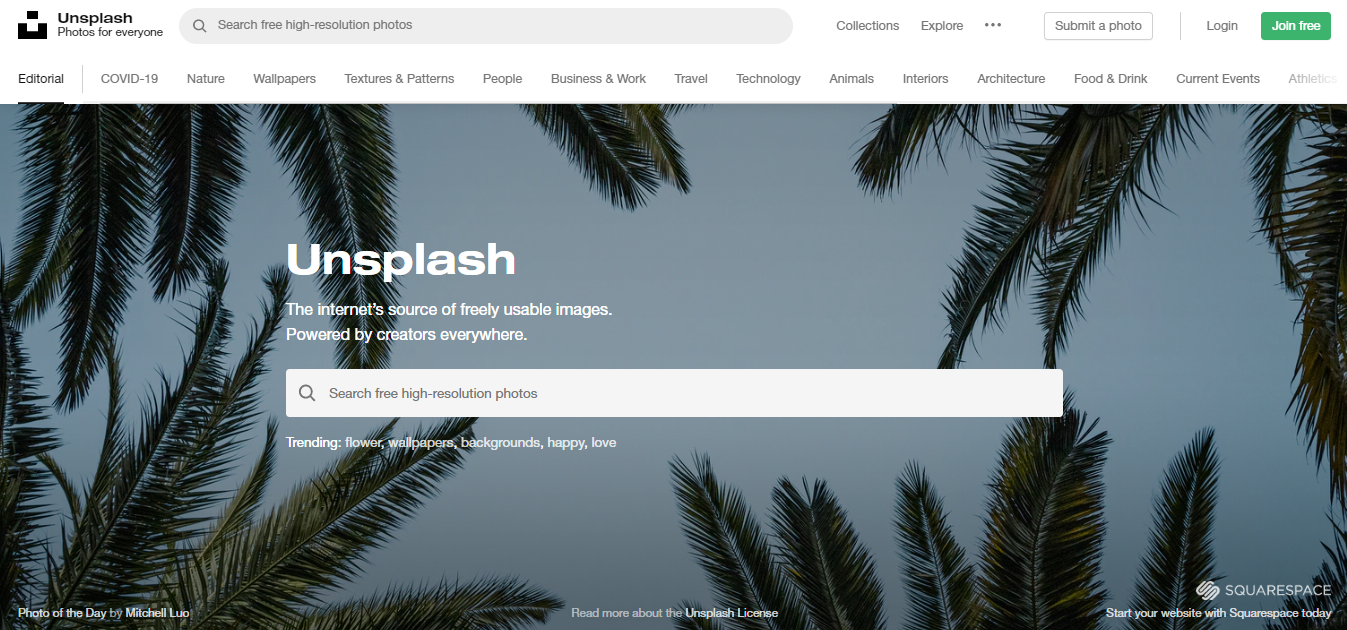 Pixabay pixabay.com/es/	Banco de imágenes y videos de alta calidad.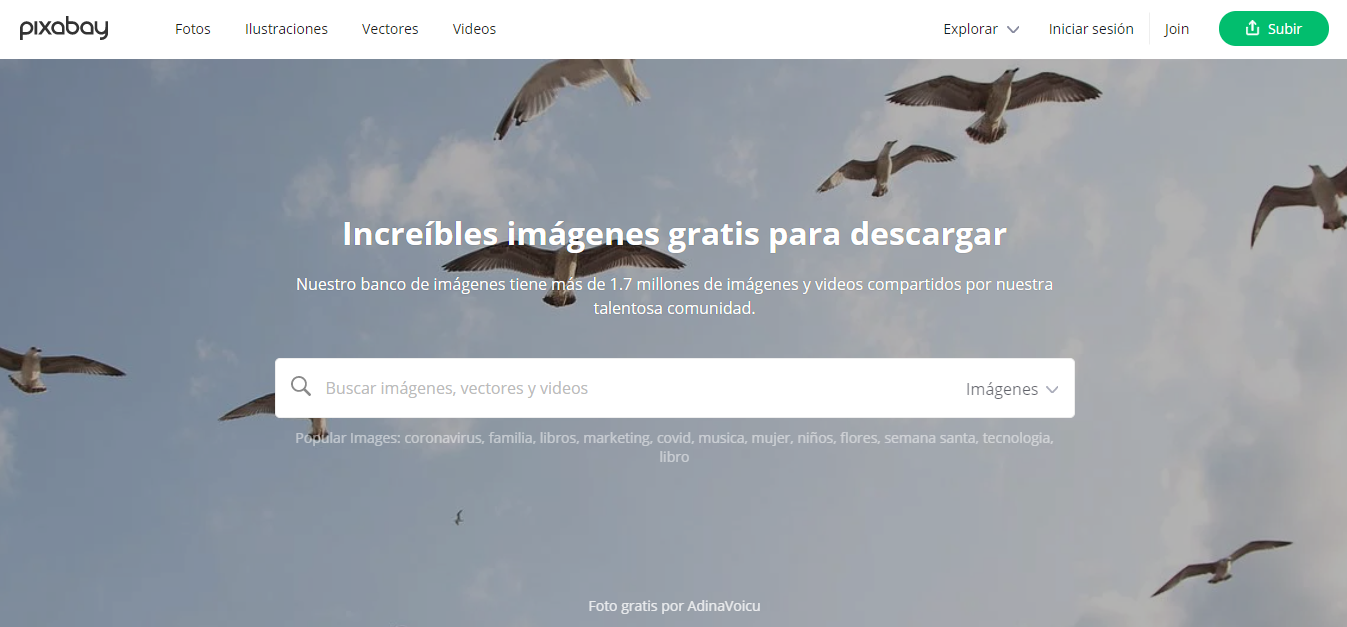 Slides Carnival slidescarnival.com/esPlantillas gratuitas de Power Point y Google Slides para presentaciones.Puedes descargarlas y trabajar desde tu computador o cargarlas a Google Drive y trabajar desde ahí incluso de manera colaborativa.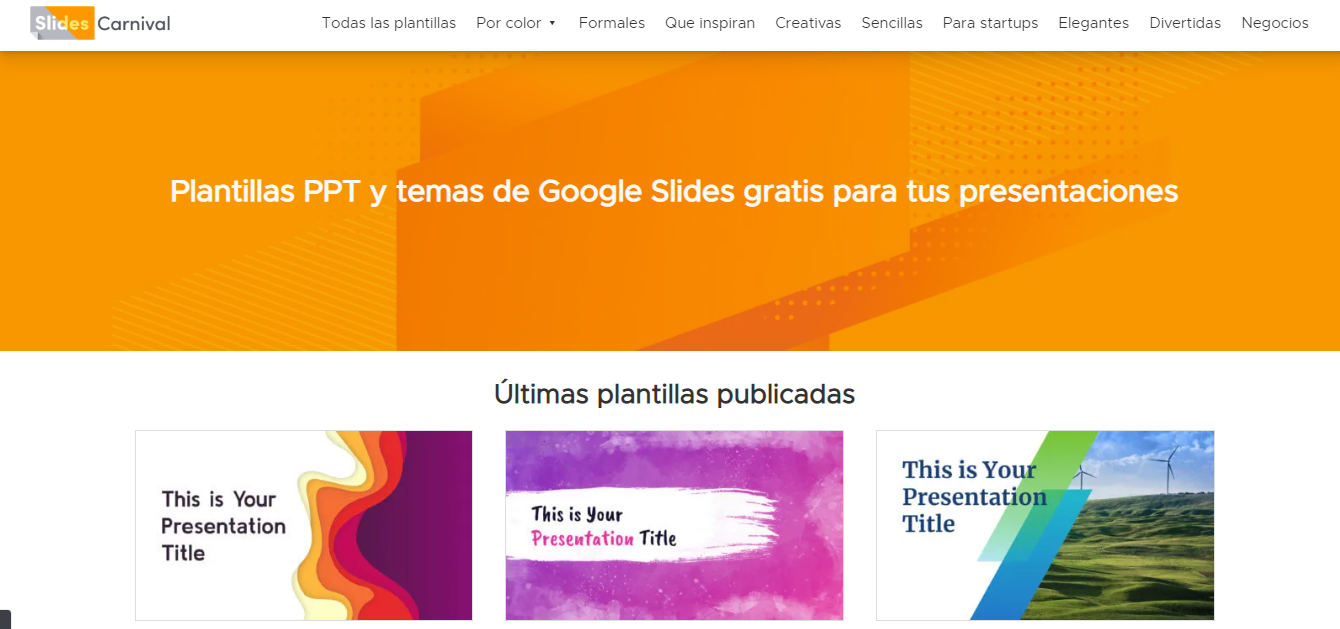 Slides Go slidesgo.com/	Plantillas gratuitas de Power Point y Google Slides para presentaciones.Puedes descargarlas y trabajar desde tu computador o cargarlas a Google Drive y trabajar desde ahí incluso de manera colaborativa.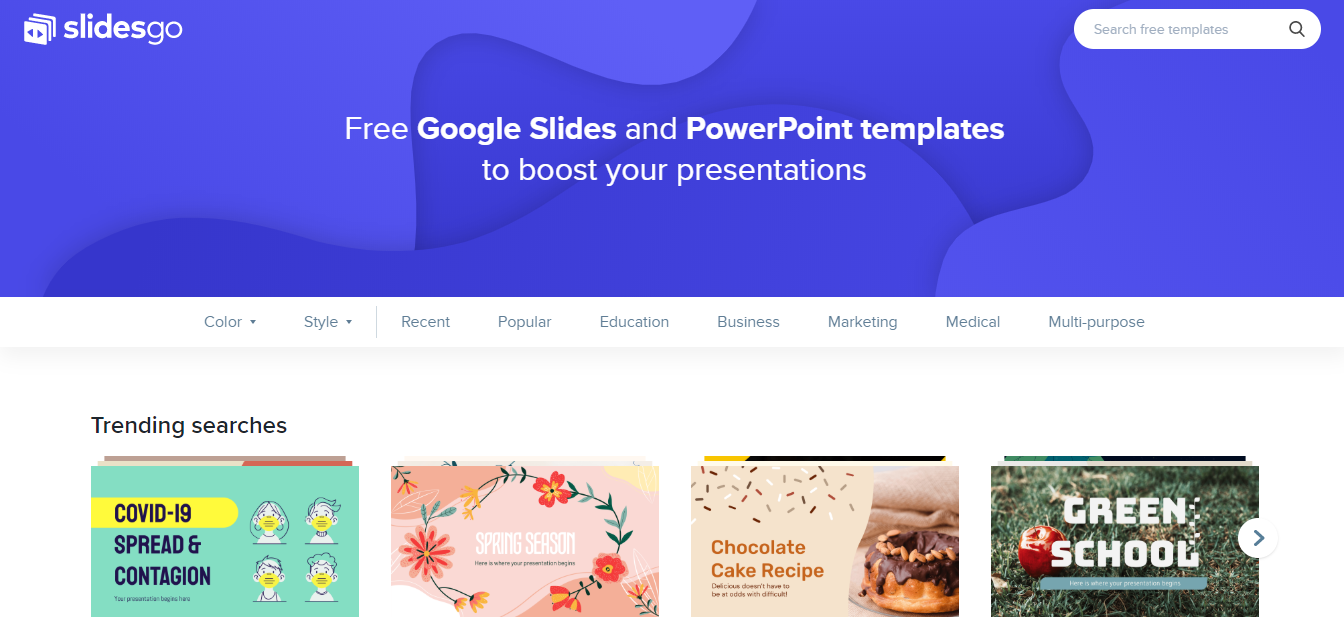 Color Hexa colorhexa.com/Herramienta de color gratuita que proporciona información sobre cualquier color y genera paletas de colores coincidentes para tus diseños.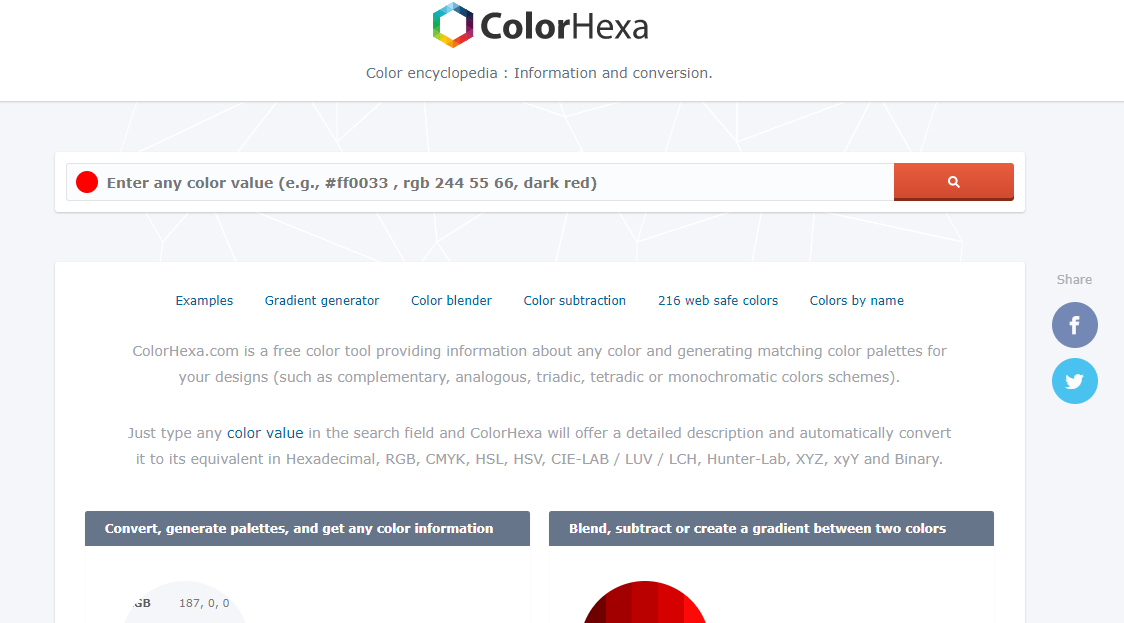 Color Hunt colorhunt.co/Color Hunt es una plataforma gratuita y abierta de paletas de colores. Te permite copiar el código correspondiente de cada color.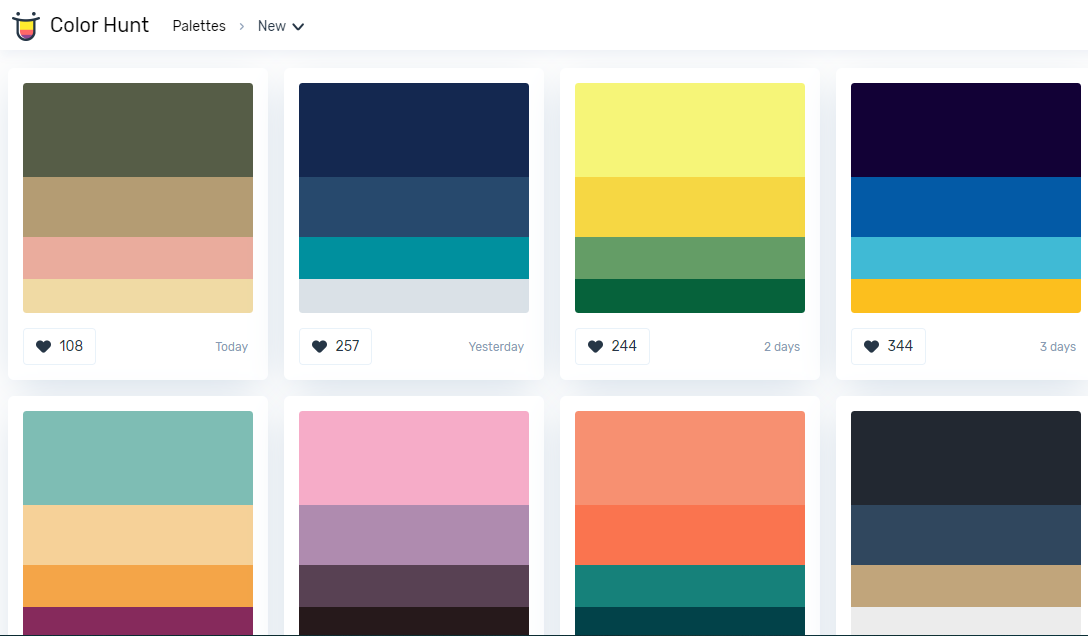 Canva canva.com/Sitio web de herramientas de diseño gráfico simplificado, te ofrece plantillas para todo tipo de diseños: presentaciones, post de Facebook e Instagram, historias de Instagram, tarjetas, collages, invitaciones, folletos, infografías, etc.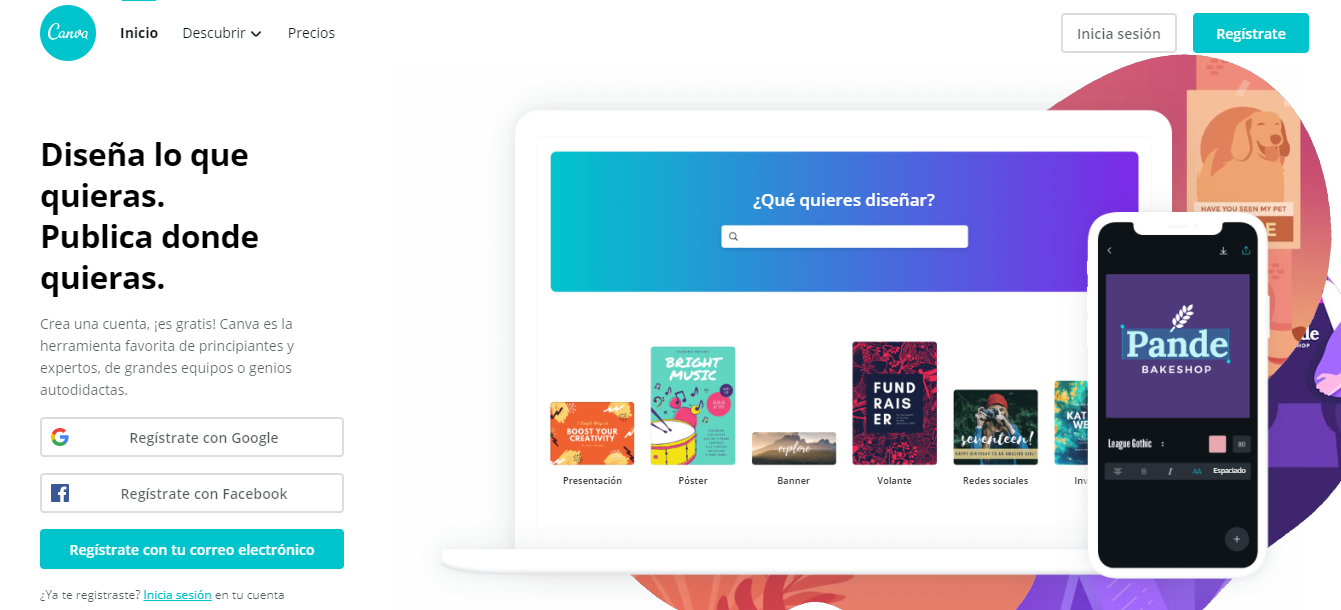 Genially genial.ly/esSitio web de herramientas de diseño interactivas fácil de usar. Puedes crear infografías, presentaciones, quiz y muchos más. 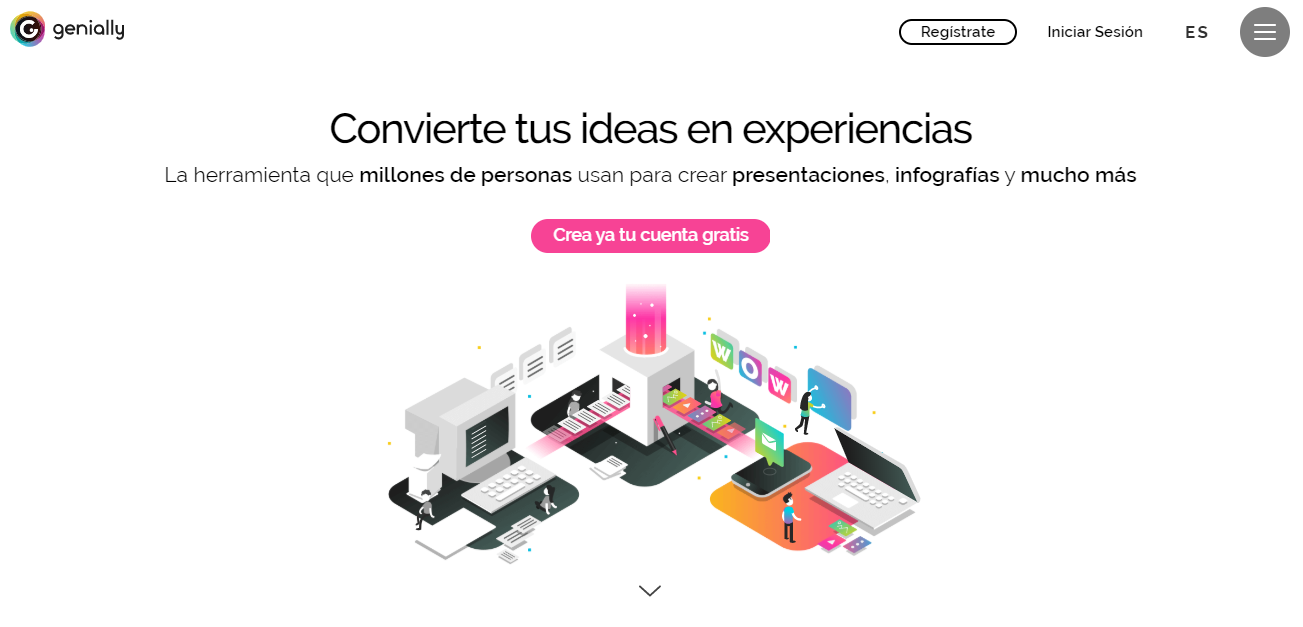 Flaticon flaticon.es/Base de datos de íconos gratuitos organizados en colecciones o de manera individual en una amplia variedad de categorías. Se pueden descargar en diferentes formatos como PNG, PSD, entre otros.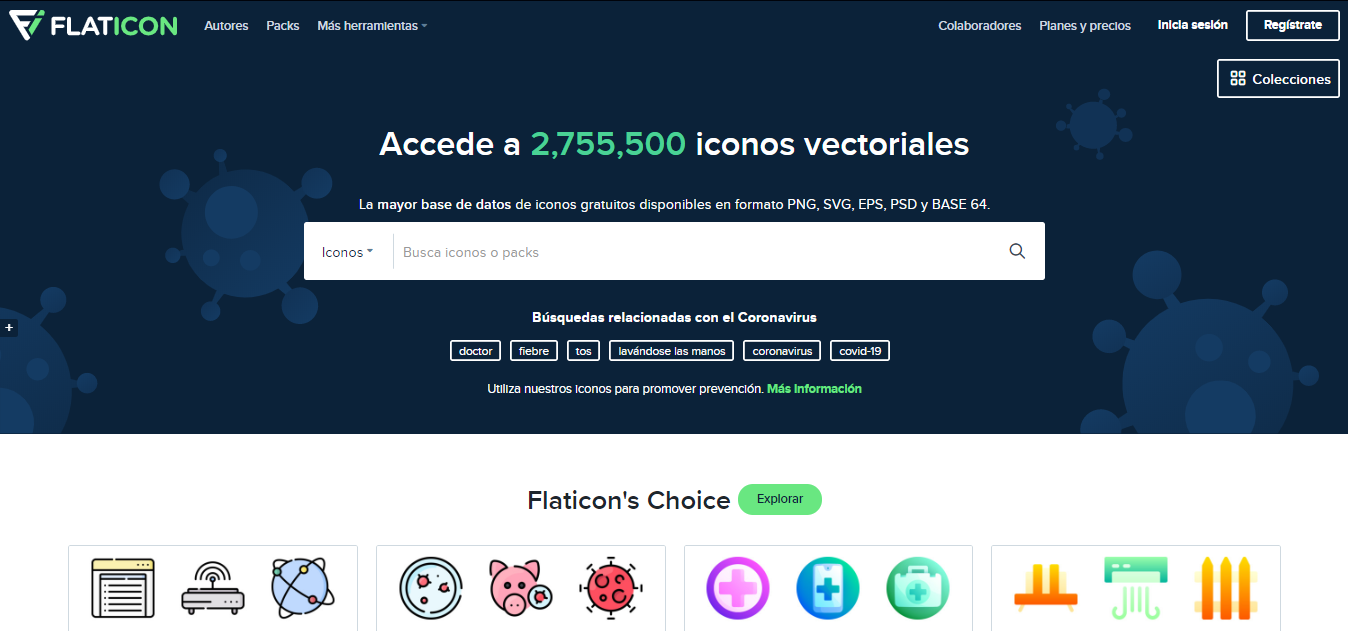 Freepik freepik.es/Plataforma de recursos para diseñadores. Se encuentran vectores, fotos, PSD, Ai e iconos que se pueden descargar de manera gratuita o en su versión premium. 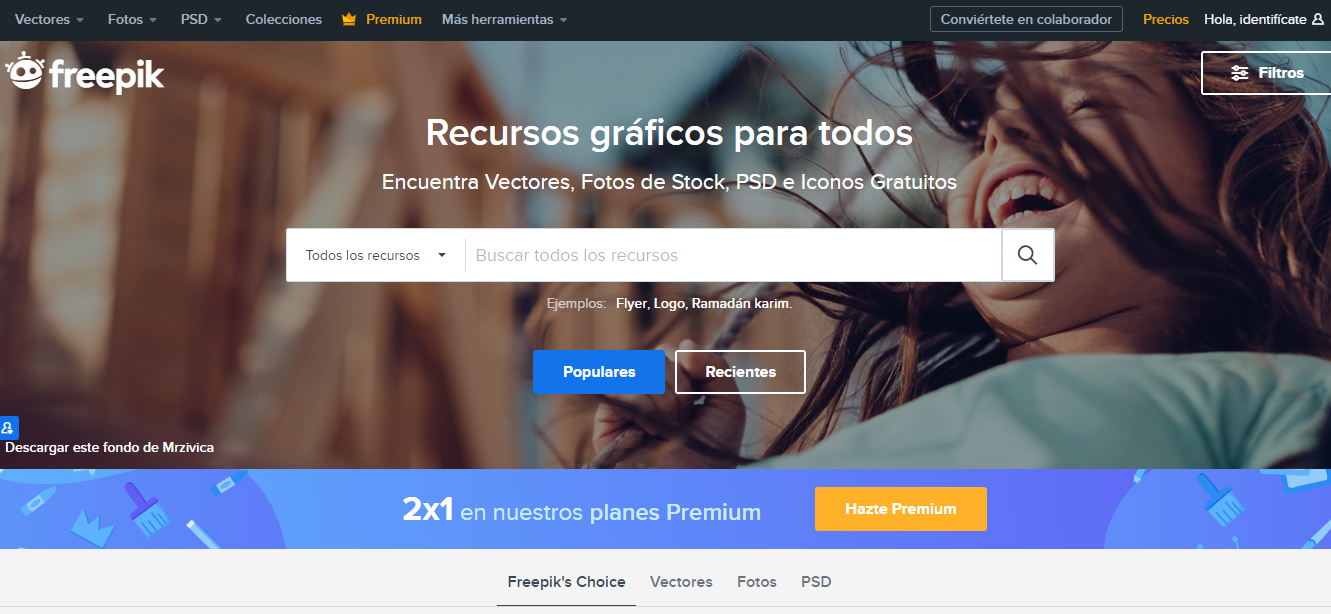 Videezy https://www.videezy.com/Banco de videos de alta resolución tomada por fotógrafos de todo el mundo que tiene un porcentaje de su contenido gratis.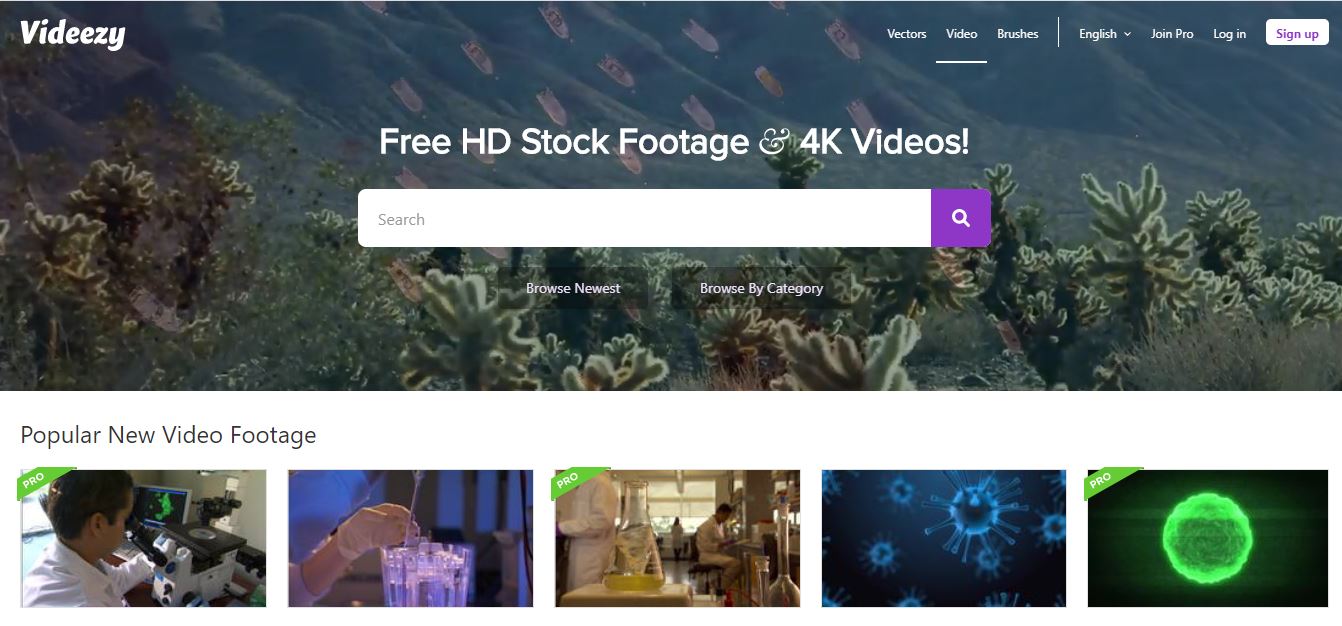 Videvo https://www.videvo.net/Banco de videos y efecto de sonidos gratuitos de alta resolución tomada por fotógrafos de todo el mundo.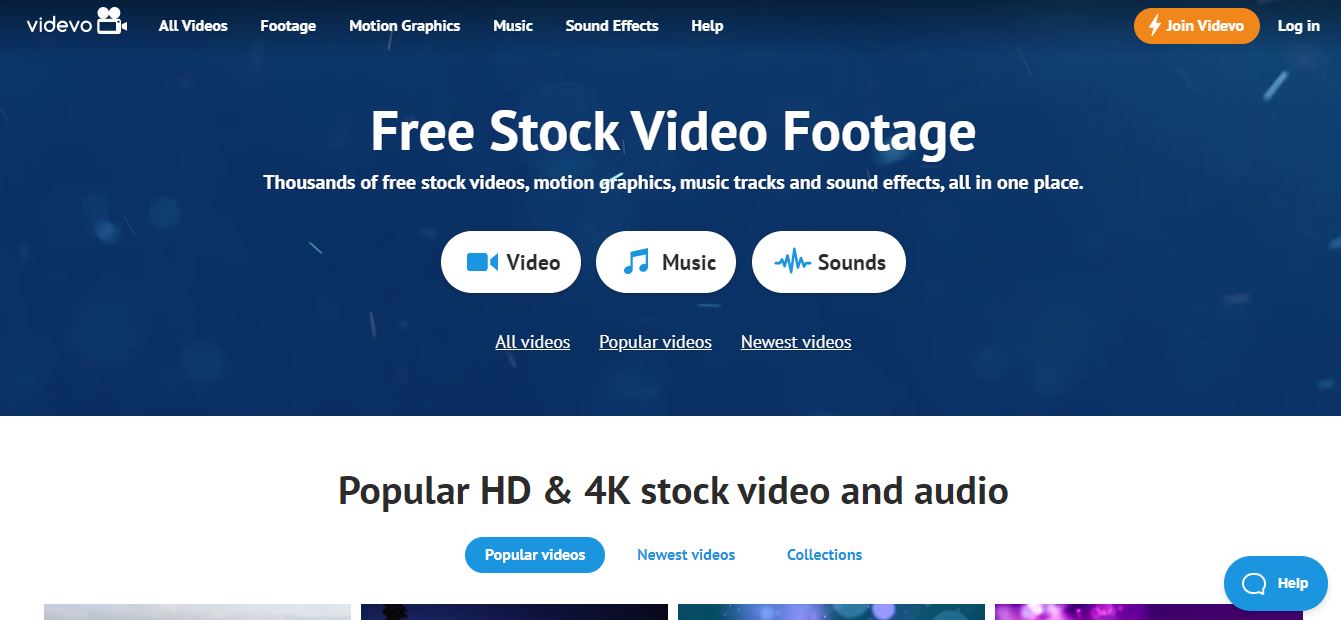 Mural https://www.mural.co/Herramienta de colaboración digital donde se pueden realizar sesiones de estrategia, creatividad e ideación, tiene una versión gratuita y una pagada.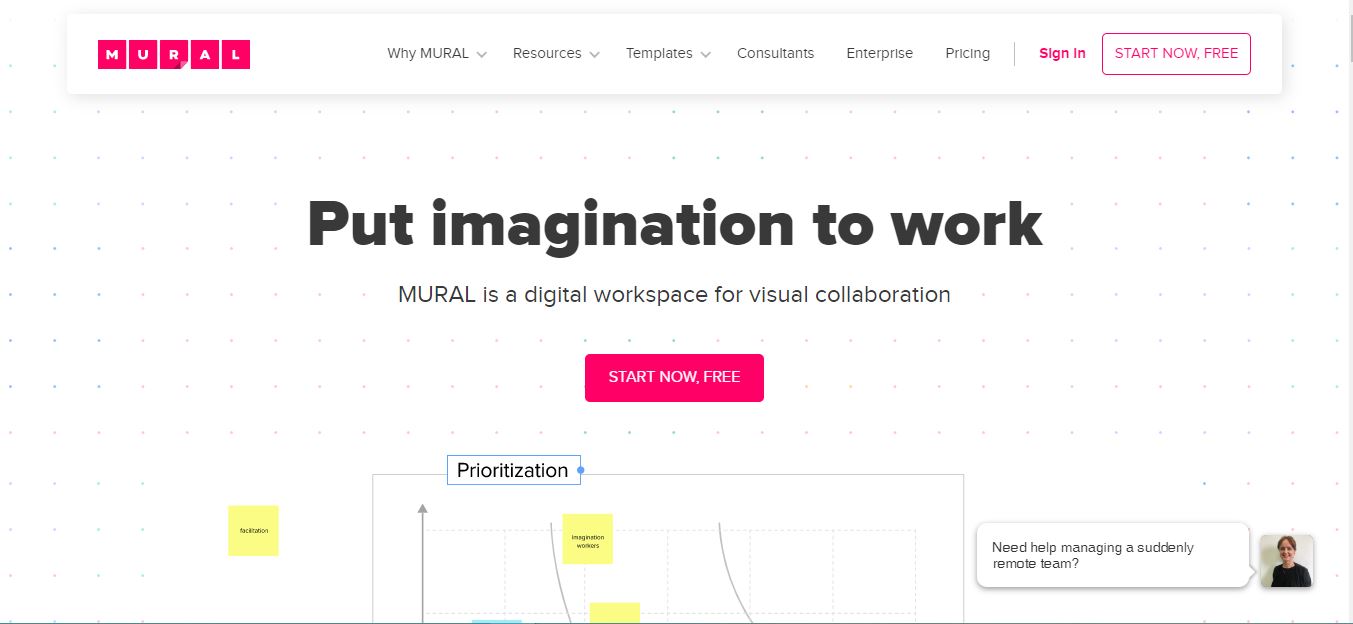 Maze https://maze.design/Es una plataforma para validación con usuario que convierte los prototipos en insights accionables de manera cuantitativa y cualitativa, permite el uso 1 mes gratuito.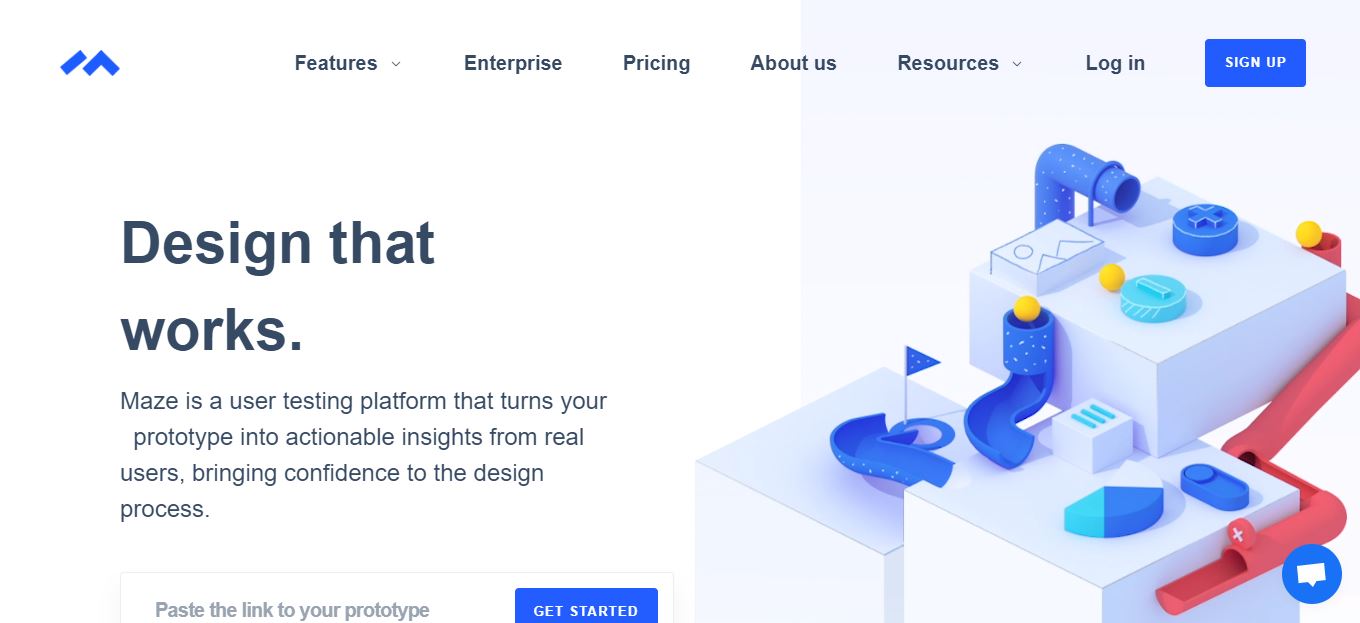 Trello https://trello.com/homeSoftware de administración de proyectos con interfaz web y con cliente para iOS y android para organizar proyectos​.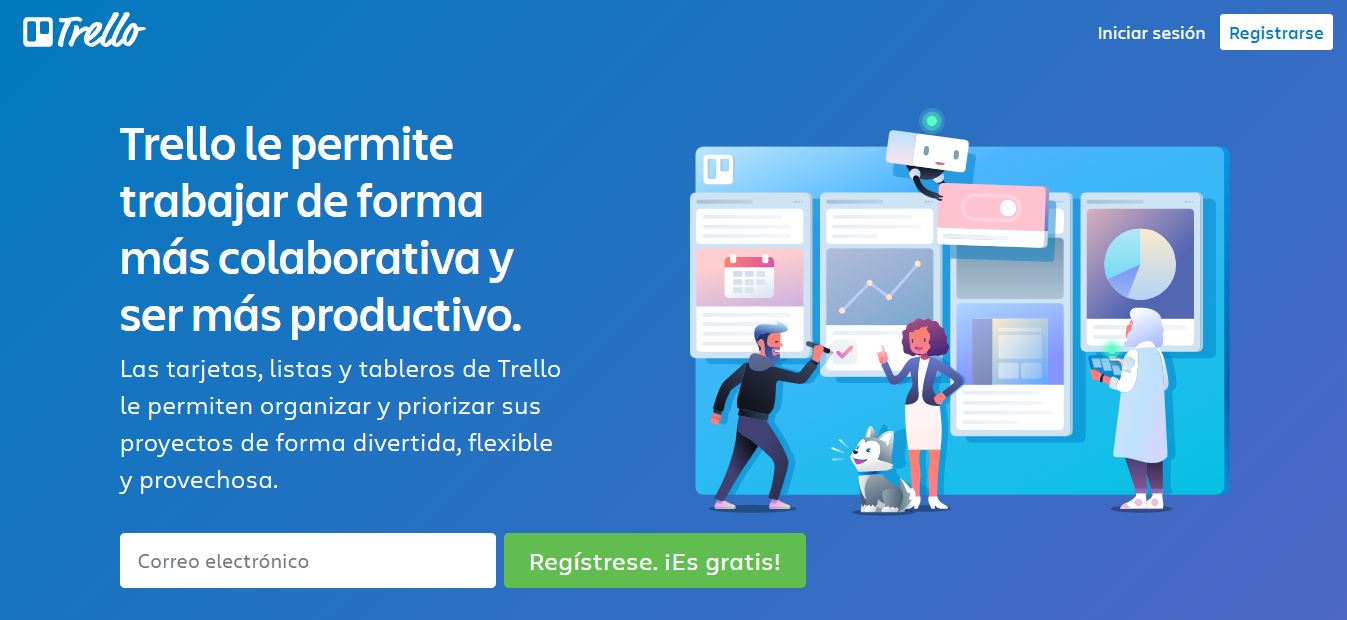 